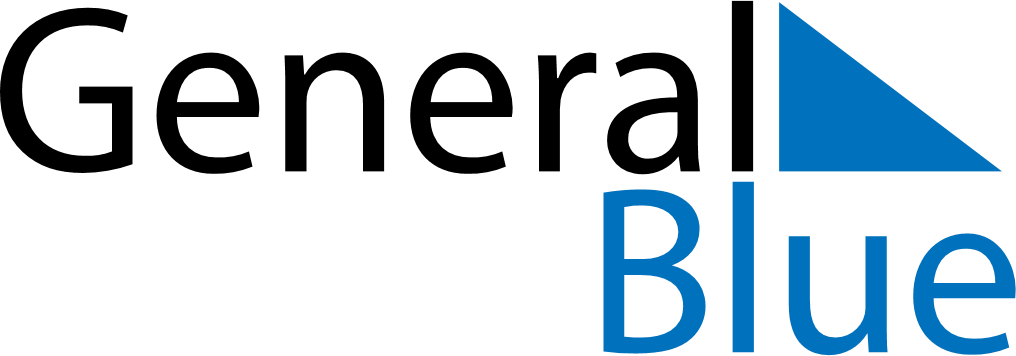 Daily PlannerJune 30, 2024 - July 6, 2024Daily PlannerJune 30, 2024 - July 6, 2024Daily PlannerJune 30, 2024 - July 6, 2024Daily PlannerJune 30, 2024 - July 6, 2024Daily PlannerJune 30, 2024 - July 6, 2024Daily PlannerJune 30, 2024 - July 6, 2024Daily Planner SundayJun 30MondayJul 01TuesdayJul 02WednesdayJul 03ThursdayJul 04 FridayJul 05 SaturdayJul 06MorningAfternoonEvening